Załącznik nr 1 – Formularz zgłoszeniowy do projektu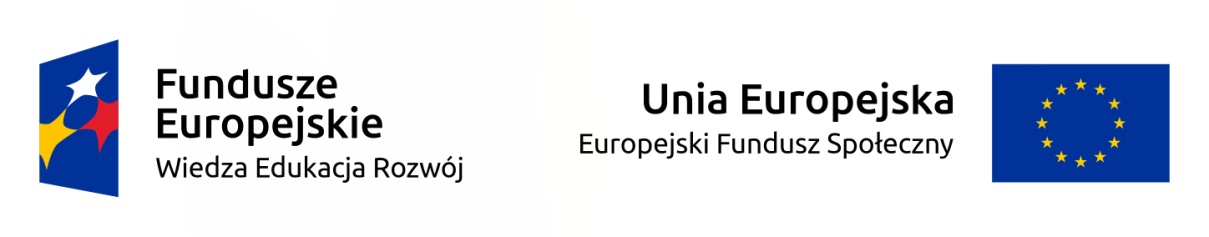 Formularz zgłoszeniowy do projektu Ars Docendi – rozwój kompetencji dydaktycznych kadry Uniwersytetu JagiellońskiegoJa niżej podpisany/a oświadczam, że:zostałem/łam poinformowany/na, że projekt jest współfinansowany ze środków Unii Europejskiej w ramach Europejskiego Funduszu Społecznego,informacje podane w formularzu zgłoszeniowym są zgodne z prawdą,zapoznałem/łam się z Regulaminem rekrutacji i udziału w projekcie, zgadzam się z jego zapisami i zobowiązuję się do ich przestrzegania,spełniam kryteria kwalifikowalności uprawniające mnie do udziału w Formie wsparciawyrażam zgodę na udział w postępowaniu rekrutacyjnym,zostałam/em pouczony o odpowiedzialności za składanie oświadczeń niezgodnych z prawdą;uznaję, że wypełnienie i złożenie Formularza rekrutacji nie jest równoznaczne z udziałem w Formie wsparcia i zobowiązuję się do podpisania dokumentów niezbędnych do udziału w Formie wsparcia w przypadku pozytywnego wyniku rekrutacji; w przypadku zakwalifikowania mnie do udziału w projekcie, deklaruję uczestnictwo w badaniach ankietowych oraz ewaluacyjnych realizowanych na potrzeby projektu,zostałam/em pouczony o odpowiedzialności za składanie oświadczeń niezgodnych z prawdą;zobowiązuję się do natychmiastowego informowania Realizatora Projektu o zmianie jakichkolwiek danych osobowych i kontaktowych wpisanych w deklaracji uczestnictwa w projekcie oraz o zmianie swojej sytuacji zawodowej.Proszę napisać, co motywuje Panią / Pana do wzięcia udziału w szkoleniach dydaktycznych z oferty projektu? Proszę udzielić dłuższej odpowiedzi - jest to jeden z dwóch elementów decydujących o wyniku procesu rekrutacji.………………………………………………………………………………………………………………………………………………………………………………………………………………………………………………………………………………………………………………………………………………………………………………………………………………………………………………………………………………………………………………………………………………………………………………………………………………………………………………………………………………………………………………………………………………Proszę napisać, jak zamierza Pani / Pan wdrożyć uzyskane / podniesione w ramach projektu kompetencje do swojej praktyki dydaktycznej?Proszę podać nazwę prowadzonych lub planowanych przez siebie zajęć (np. kursu, tutorialu, praktyki, pracy terenowej lub indywidualnej: ITS, seminarium) ze studentami UJ, w tym stopień i kierunek studiów, na których chcielibyście Państwo wykorzystać zdobyte w trakcie szkoleń kompetencje dydaktyczne oraz sposób ich wykorzystania (w czasie całego kursu/ części kursu; uzupełnić istniejący kurs o daną tematykę, itp.) Proszę udzielić możliwie precyzyjnej odpowiedzi - jest to jeden z dwóch elementów decydujących o wyniku procesu rekrutacji.………………………………………………………………………………………………………………………………………………………………………………………………………………………………………………………………………………………………………………………………………………………………………………………………………………………………………………………………………………………………………………………………………………………………………………………………………………………………………………………………………………………………………………………………………………………………………………………………………………………………………………………………………………………………………………………………………………………………………………………………………………………………………………Wybór kursuProszę wybrać minimum jeden i maksimum trzy kursy spośród listy poniżej. Po zakończeniu rekrutacji do projektu otrzymają Państwo maila z linkiem do krótkiej samooceny własnych kompetencji w zakresie treści wybranych kursów. Samoocena nie ma wpływu na zakwalifikowanie do udziału w projekcie.Na który warsztat chce się Pani / Pan zapisać? StatisticaOriginSPSSCorelDrawMoodle (Pegaz)Web 2.0Systemy operacyjneJęzyk angielski w dydaktycePodstawy kształcenia opartego na problemie (PBL)Coaching, mentoring, tutoringGrywalizacjaPoszukiwanie informacji i ocena wiarygodności, bazy danych	Własność intelektualna………………………………					…………………………………..(Data)							(Podpis)Dane UczestnikaDane UczestnikaImię Drugie ImięNazwiskoPosiadasz PESEL□ tak□ nie□ nie dotyczyPESELPłeć Wykształcenie (aktualny i najwyższy poziom wykształcenia)Wiek w chwili zgłoszenia rekrutacyjnego (w latach)Instytut UJDane kontaktoweDane kontaktoweKrajWojewództwoPowiatGminaMiejscowośćUlicaNumer budynku/Numer lokaluKod pocztowyTelefon kontaktowyAdres e-mailStatus Uczestnika na rynku pracy w chwili przystąpienia do Formy wsparciaStatus Uczestnika na rynku pracy w chwili przystąpienia do Formy wsparciaStatus osoby na rynku pracy w chwili zgłoszenia kandydatury do Formy wsparcia □ osoba bezrobotna zarejestrowana w ewidencji urzędów pracy□ osoba bezrobotna niezarejestrowana w ewidencji urzędów pracy□ osoba bierna zawodowo (w tym student/-ka)□ osoba pracującaWykonywany zawód Pole powinno być uzupełnione jedną z wartości: □ inne □ osoba pracująca w administracji rządowej □ osoba pracująca w administracji samorządowej □ osoba pracująca w dużym przedsiębiorstwie □ osoba pracująca w MMŚP □ osoba pracująca w organizacji pozarządowej □ osoba prowadząca działalność na własny rachunek Zatrudniony w Status Uczestnika w chwili przystąpienia do Formy wsparciaStatus Uczestnika w chwili przystąpienia do Formy wsparciaOsoba należąca do mniejszości narodowej lub etnicznej, migrant, osoba obcego pochodzenia (dane wrażliwe)□ nie □ tak□ odmawiam podania informacje Osoba bezdomna lub dotknięta wykluczeniem z dostępu do mieszkań□ nie □ takOsoba z niepełnosprawnościami (dane wrażliwe)□ nie□ tak□ odmawiam odpowiedziOsoba w innej niż wyżej wymienione niekorzystnej sytuacji społecznej  □ nie□ tak□ odmawiam odpowiedzi